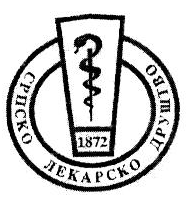 KME SIMPOZIJUM – DVS SLD, 30.09.2023. BOLESTI NOKTA M.Milinković Srećković, Predsednik simpozijumaJ.Stojković-Filipović, Sekretar simpozijuma 9.20 	Pozdravna reč – Otvaranje simpozuijuma, Prof. Mirjana Milinković Srećković9.30	ZDRAV NOKAT – anatomija, histologija, fiziologija – D.Dobrosavljević Vukojević, UKCS9.50	SIMPTOMI I ZNACI BOLESTI NOKTA  – D. Živanović, UKCS10.10	KONGENITALNE I HERIDITARNE BOLESTI NOKTA – M. Gajić Veljić, UKCS10.40 	Diskusija10.50-11.15  	Pauza za kafu11.15	BAKTERIJSKE I VIRUSNE INFEKCIJE NOKTA – B. Lekić, UKCS11.35 	GLJIVIČNE INFEKCIJE NOKTA – B. Lekić, UKCS11.55	PROMENE NA NOKTIMA KOD KOD PSORIJAZE, LIHENA I DRUGIH DERMATOZA – M. Milinković Srećković, UKCS  12.15	PROMENE NA NOKTIMA KOD SISTEMSKIH BOLESTI – D. Škiljević, UKCS 12.35	Diskusija12.45-13.45	Pauza za ručak13.45	NOVARTIS Simopozijum 14.00	PROMENE NA NOKTIMA NASTALE UTICAJEM FAKTORA SPOLJAŠNJE SREDINE I TRAUMA/MANIPULACIJA NA NOKTIMA – S. Minić, UKCS14.20	BENIGNI TUMORA NOKTA – J. Stojković Filipović, UKCS14.40	MALIGNI TUMORI NOKTA – B. Gajić, UKC Vojvodine15.00 	Diskusija15.10-15.30 	Pauza za kafu15.30	MELANOCITNI NEVUSI MATRIKSA NOKTA I MELANOM – D.Tiodorović, UKC Niš 15.50	MODALITETI LEČENJA BOLESTI NOKTA – S. Tanasilović, UKCS16.10	Prikazi zanimljivih slučajeva - Bolesti nokta – koordinator M. Milinković Srećković, UKCS 17.00 	Diskusija17.15	Zatvaranje simozijuma